Календарно-тематическое планированиеуроков русского языка в 8 классена 2017-2018 учебный год102 часа, 3 часа в неделюпо учебнику авторов Л.А. Тростенцовой и др.                                     Москва «Просвещение» 2017 г.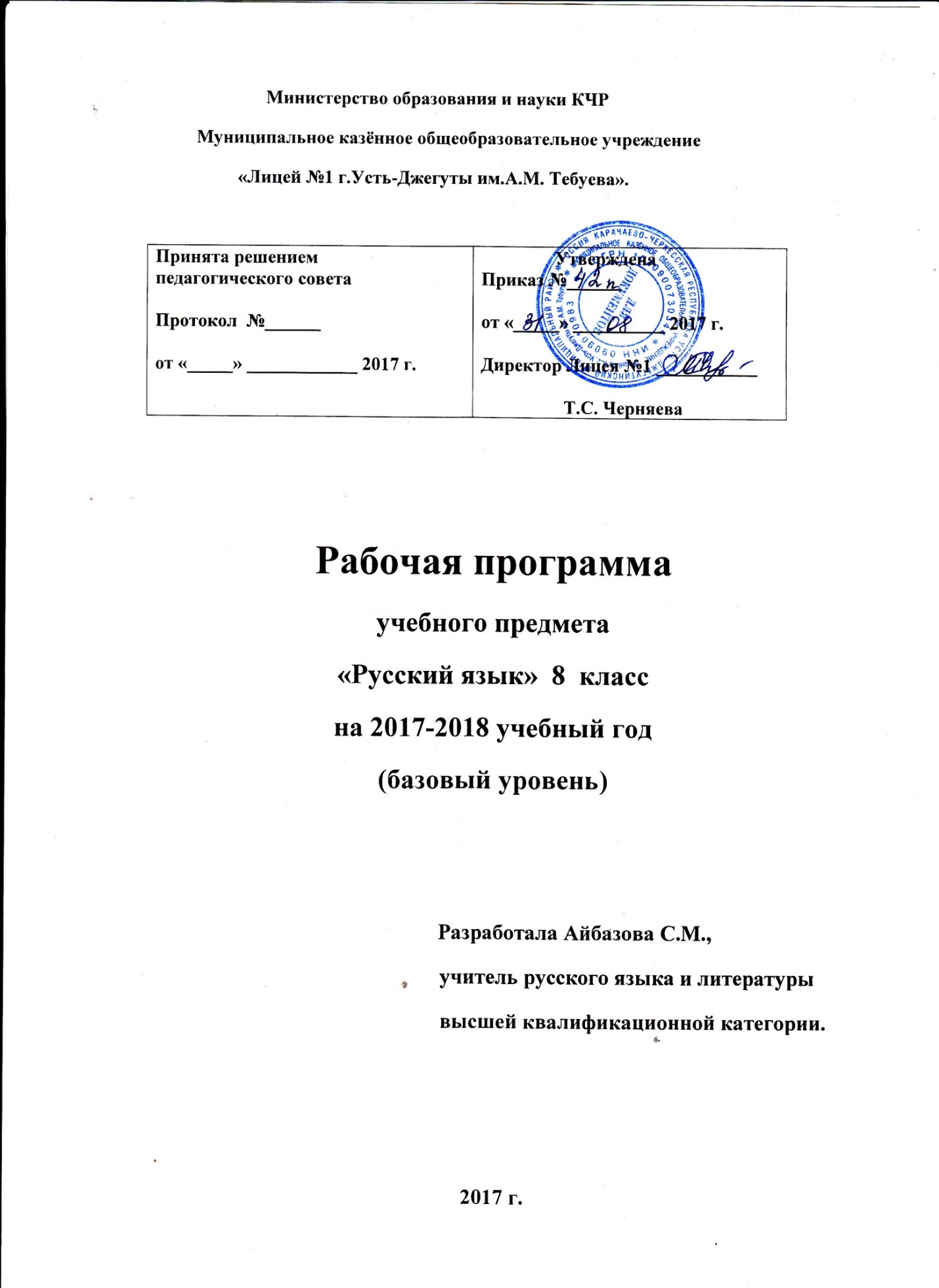 Пояснительная записка.Рабочая программа учебного предмета " Русский язык" в 8 классе составлена на основе следующих нормативно - правовых документов:Федеральный государственный образовательный стандарт основного общего образования (Приказ Министерства образования и науки РФ от 17 декабря 2010 г. № 1897 "Об утверждении федерального государственного образовательного стандарта основного общего образования").Приказ Министерства образования и науки РФ от 04.10.2010 № 986 "Об утверждении федеральных требований к образовательным учреждениям в части минимальной оснащенности учебного процесса и оборудования учебных помещений". Общая характеристика курсаЯзык – по своей специфике и социальной значимости – явление уникальное: он является средством общения и формой передачи информации, средством хранения и усвоения знаний, частью духовной культуры русского народа, средством приобщения к богатствам русской культуры и литературы.Русский язык – государственный язык Российской Федерации, средство межнационального общения и консолидации народов России.Владение родным языком, умение общаться, добиваться успеха в процессе коммуникации являются теми характеристиками личности, которые во многом определяют достижения человека практически во всех областях жизни, способствуют его социальной адаптации к изменяющимся условиям современного мира.В системе школьного образования учебный предмет «Русский язык» занимает особое место: является не только объектом изучения, но и средством обучения. Как средство познания действительности русский язык обеспечивает развитие интеллектуальных и творческих способностей ребенка, развивает его абстрактное мышление, память и воображение, формирует навыки самостоятельной учебной деятельности, самообразования и самореализации личности. Будучи формой хранения и усвоения различных знаний, русский язык неразрывно связан со всеми школьными предметами и влияет на качество усвоения всех других школьных предметов, а в перспективе способствует овладению будущей профессией.Содержание обучения русскому языку отобрано и структурировано на основе компетентностного подхода. В соответствии с этим в VIII классе формируются и развиваются коммуникативная, языковая, лингвистическая (языковедческая) и культуроведческая компетенции.Коммуникативная компетенция – овладение всеми видами речевой деятельности и основами культуры устной и письменной речи, базовыми умениями и навыками использования языка в жизненно важных для данного возраста сферах и ситуациях общения.Языковая и лингвистическая (языковедческая) компетенции – освоение необходимых знаний о языке как знаковой системе и общественном явлении, его устройстве, развитии и функционировании; овладение основными нормами русского литературного языка; обогащение словарного запаса и грамматического строя речи учащихся; формирование способности к анализу и оценке языковых явлений и фактов, необходимых знаний о лингвистике как науке и ученых-русистах; умение пользоваться различными лингвистическими словарями.Культуроведческая компетенция – осознание языка как формы выражения национальной культуры, взаимосвязи языка и истории народа, национально-культурной специфики русского языка, владение нормами русского речевого этикета, культурой межнационального общения.Курс русского языка для 8 класса  направлен на совершенствование речевой деятельности учащихся на основе овладения знаниями об устройстве русского языка и особенностях его употребления в разных условиях общения, на базе усвоения основных норм русского литературного языка, речевого этикета. Учитывая то, что сегодня обучение русскому языку происходит в сложных условиях, когда снижается общая культура населения, расшатываются нормы литературного языка, в программе усилен аспект культуры речи. Содержание обучения ориентировано на развитие личности ученика, воспитание культурного человека, владеющего нормами литературного языка, способного свободно выражать свои мысли и чувства в устной и письменной форме, соблюдать этические нормы общения. Рабочая  программа предусматривает формирование таких жизненно важных умений, как различные виды чтения, информационная переработка текстов, поиск информации в различных источниках, а также способность передавать ее в соответствии с условиями общения.Доминирующей идеей курса является интенсивное речевое и интеллектуальное развитие учащихся. Русский язык представлен в программе перечнем не только тех дидактических единиц, которые отражают устройство языка, но и тех, которые обеспечивают речевую деятельность. Каждый тематический блок программы включает перечень лингвистических понятий, обозначающих языковые и речевые явления, указывает на особенности функционирования этих явлений и называет основные виды учебной деятельности, которые отрабатываются в процессе изучения данных понятий. Таким образом, программа создает условия для реализации деятельностного подхода к изучению русского языка в школе.Идея взаимосвязи речевого и интеллектуального развития нашла отражение и в структуре программы. Она, как уже отмечено, состоит их трех тематических блоков. В первом представлены дидактические единицы, обеспечивающие формирование навыков речевого общения; во втором – дидактические единицы, которые отражают устройство языка и являются базой для развития речевой компетенции учащихся; в третьем – дидактические единицы, отражающие историю и культуру народа и обеспечивающие культурно-исторический компонент курса русского языка в целом.Указанные блоки в учебном процессе неразрывно взаимосвязаны или интегрированы. Так, например, при обучении морфологии учащиеся не только получают соответствующие знания и овладевают необходимыми умениями и навыками, но и совершенствуют все виды речевой деятельности, различные коммуникативные навыки, а также углубляют представление о родном языке как национально-культурном феномене. Таким образом, процессы осознания языковой системы и личный опыт использования языка в определенных условиях, ситуациях общения оказываются неразрывно связанными друг с другом.                                                             Цели обучения:- воспитание гражданственности и патриотизма, любви к русскому языку;- развитие речевой и мыслительной деятельности, коммуникативных умений и навыков;- освоение знаний о русском языке, основных нормах русского литературного языка, обогащение словарного запаса;- формирование умений опознавать языковые единицы, проводить различные виды их анализа;- применение полученных знаний и умений на практике.                                                              Задачи обучения:-дать учащимся представление о роли языка в жизни общества, о языке как развивающемся явлении, о месте русского языка в современном мире, о его богатстве и выразительности; обеспечить усвоение определенного круга знаний из области орфоэпии, орфографии, лексики, морфемики, словообразования, морфологии, синтаксиса, пунктуации, стилистики, а также формирование умений применять эти знания на практике;- развивать речь учащихся: обогащать их активный и пассивный запас слов, грамматический строй речи; способствовать усвоению норм литературного языка, формированию и совершенствованию умений и навыков грамотного и свободного владения устной и письменной речью во всех основных видах речевой деятельности;- формировать и совершенствовать орфографические и пунктуационные умения и навыки;-формировать умение анализировать речевые факты, оценивать их с точки зрения нормированности, соответствия ситуации общения;-формировать умение анализировать и составлять тексты разных жанров и стилей. Межпредметные связи.Учебный предмет «Русский язык» – одна из важнейших частей образовательной области «Филология». «Русский язык» тесно связан с другими учебными предметами и, в первую очередь, с литературой. Единство этих дисциплин обеспечивает, прежде всего, общий для всех филологических наук предмет изучения – слово как единица языка и речи, его функционирование в различных сферах, в том числе эстетическойФормы и методы преподавания:1. Работа с учебной, художественной, научно-популярной литературой;2. Проблемный диалог, беседа;3. Элементы анализа текста;4. Лингвистический эксперимент;5. Редактирование.6. Объяснительно-иллюстративный.Описание места учебного предмета в учебном плане   Место учебного предмета «Русский язык» в учебном плане МКОУ «Лицей № г. Усть-Джегуты им. А.М. Тебуева».Настоящая рабочая программа рассчитана на 102 часа в год, 3 часа в неделю. Такое количество часов выделено с целью формирования лингвистического мышления у учащихся, повышения уровня речевой и языковой культуры, развития интереса к изучению русского языка, совершенствование практической грамотности.Предлагаемое содержание и объём курса соответствует образовательному стандарту по русскому языку, психолого-педагогической характеристике класса.Промежуточная аттестация проводится в соответствии с Положением о форме текущего, промежуточного и итогового контроля.Основные формы контроля:диктант (контрольный, объяснительный, словарный, творческий, свободный, предупредительный, схематический, графический); 2) комплексный анализ текста; 3) сочинение; 4) изложение с творческим заданием; 5) тест; 6) устное высказывание; 7) тренировочные упражнения.Основные виды контроля:1) диктант (контрольный, объяснительный, словарный, творческий, свободный, предупредительный, схематический, графический); 2) комплексный анализ текста; 3) сочинение;4)  изложение с творческим заданием; 5) тест; 6) устное высказывание; 7) тренировочные упражнения. Предлагаемое содержание и объём курса соответствует образовательному стандарту по русскому языку, психолого-педагогической характеристике класса. Ценностные ориентирыУчащиеся должны знать определения, изученных в 8 классе языковыхявлений, речеведческих понятий, пунктуационных правил, обосновыватьсвои ответы, приводить примеры.К концу 8 класса учащиеся должны овладеть следующими умениями инавыками:Производить синтаксический разбор словосочетаний, простыхдвусоставных и односоставных предложений, предложений с прямойречью.Составлять простые двусоставные и односоставные предложения,осложненные однородными и обособленными членами, вводнымисловами (и предложениями), обращениями.Пользоваться синтаксическими синонимами в соответствии ссодержанием и стилем речи.Соблюдать нормы литературного языка.По пунктуации. Находить в предложении смысловые отрезки, которыенеобходимо выделить знаками препинания и расставлять их в предложении всоответствие с изученными правилами. Ставить знаки препинания в простыхпредложениях с однородными членами, при обособленных второстепенныхуточняющих членах предложения, в предложениях с прямой речью, прицитировании, обращении, при междометиях, вводных словах ипредложениях. Ставить тире между подлежащим и сказуемым.По орфографии. Находить в словах изученные орфограммы,обосновывать их выбор, правильно писать слова с изученнымиорфограммами, находить и исправлять орфографические ошибки. Правильнописать изученные слова с непроверяемыми орфограммами.По связной речи. Определять тип и стиль текста. Подробно и выборочно излагать повествовательные тексты с элементами описания. Совершенствовать изложение и сочинение в соответствии с темой, основной мыслью и стилем, находить и исправлять различные языковые ошибки.Создавать тексты публицистического стиля на разные темы, выполнять комплексный анализ текста.Общеучебные умения и навыки:-анализировать, классифицировать, сопоставлять предложенный учебный материал;- работать с учебной литературой- читать учебно-научные тексты изучающим чтением;-подробно и выборочно пересказывать (устно и письменно) повествовательные тексты художественного и научного стиля речи;- самостоятельная организация учебной деятельности, владение навыками контроля и оценки своей деятельности.Содержание дисциплиныФункции русского языка в современном мире (1 ч)Русский язык в современном мире.Учащиеся должны знать:русский язык – язык великого русского народа и один из богатых языков мира, поэтому русский язык функционирует как язык межнационального общения и один из мировых языковУчащиеся должны уметь:опираясь на ключевые слова, план текста и его опорный конспект, рассказывать о значении русского языка в современном мире с учетом его истории и функционирования в современном обществе; о роли русского языка в развитии русской литературыОсновные термины по разделу:Основные разделы языка, основные языковые единицы.Повторение изученного в V–VII классах (7 ч + 2 ч)Учащиеся должны знать:функции знаков препинания в простых и сложных предложениях: завершение, разделение, выделение; распределение знаков препинания на группы по их функциям; синтаксические условия употребления знаков препинания.виды предложений по количеству описанных ситуаций, фрагментов действительности (простые и сложные); средства связи простых предложений в сложные: союзные средства и интонация (союзные) или интонация (бессоюзные);виды сложных союзных предложений (сложносочиненные и сложноподчиненные) в зависимости от средства связи: сочинительного или подчинительного союзного средстваусловия выбора и и я в суффиксах полных и кратких прилагательных, причастий, наречий; синтаксическую роль наречий (обстоятельство), кратких прилагательных, причастий, категории состояния (сказуемое)условия выбора слитного и раздельного написания частицы не с разными частями речи: глаголами, краткими причастиями, деепричастиями, прилагательными (относительными и притяжательными), числительнымиУчащиеся должны уметь:разграничивать знаки препинания по их функциям;пользоваться простыми предложениями с составным именным сказуемым для характеристики, оценки предмета или явления;определять вид сложного предложения;соотносить сложное предложение с его графической схемой, определять по схеме вид сложного предложения;создавать графические схемы сложных предложений и правильно употреблять разделительные и выделительные запятые;правильно писать орфограмму «Одна и две буквы н» в суффиксах прилагательных и полных причастий, существительных, прилагательных, причастий, наречий, графически обозначать условия выбора данных орфограмм;разграничивать краткие прилагательные и краткие причастия, правильно писать орфограмму «Одна и две буквы н» в данных частях речи;разграничивать наречия, краткие прилагательные, причастия и категорию состояния с опорой на их роль в предложении; правильно писать орфограмму «Одна и две буквы н» в суффиксах данных частей речи;правильно писать не с существительными и глаголами, прилагательными, наречиями; с краткими причастиями; с разными частями речи;обозначать графически условия выбора орфограмм.Основные термины по разделу:Простые и сложные предложения. Знаки препинания. Графическая схема предложения. Орфограмма.Синтаксис, пунктуация, культура речи .Основные единицы синтаксиса. Текст как единица синтаксиса. Предложение как единица синтаксиса.Учащиеся должны знать:основные единицы синтаксиса: словосочетание, предложение, текст;основные признаки синтаксических единиц;функции основных синтаксических единиц: номинативная (словосочетание) и коммуникативная (предложение и текст);предложение – одна из основных единиц синтаксиса, выполняющая коммуникативную функцию и характеризующаяся смысловой и интонационной законченностью;соотнесенность с ситуацией, фрагментом действительности – особое свойство предложения.Учащиеся должны уметь:находить в тексте синтаксические единицы и определять их роль в раскрытии замысла художественного произведения;разграничивать основные синтаксические единицы по их функциям: номинативной и коммуникативной;соотносить содержание предложения с фрагментами действительности;разграничивать текст и набор отдельных предложений, определять границы предложения, используя необходимые знаки завершения.Основные термины по разделу:Синтаксис, пунктуация, функции знаков препинанияСловосочетание (3 ч)Повторение пройденного о словосочетании в V классе. Связь слов в словосочетании; согласование, управление, примыкание. Виды словосочетаний по морфологическим свойствам главного слова (глагольные, именные, наречные).Умение правильно употреблять форму зависимого слова при согласовании и управлении. Умение использовать в речи синонимические по значению словосочетания.                                         Учащиеся должны знать:что такое словосочетание; его функция; виды словосочетаний по главному слову: глагольные, именные и наречныесвободные словосочетания и фразеологические оборотыподчинительная связь – способ связи главного и зависимого слов в словосочетании; виды подчинительной связи: согласование, управление, примыкание;средства связи слов в словосочетаниях разных видов: предложно-падежные формы, смысл;порядок устного и письменного разбора словосочетания                                          Учащиеся должны уметь:составлять разные виды словосочетаний;определять роль разных видов словосочетаний в раскрытии авторского замысла;разграничивать разные виды словосочетаний по их значению;определять вид словосочетания по главному слову, в том числе в собственных примерах;использовать в речи синонимические по значению словосочетания;разграничивать свободные словосочетания и фразеологические обороты;определять вид подчинительной связи и средства связи слов в словосочетании;составлять словосочетания с заданным видом связи;правильно употреблять форму зависимого слова при управлении;разграничивать словосочетания и сочетания слов, не являющихся словами самостоятельных частей речи или не связанных подчинительной связью;производить устный и письменный разбор словосочетания.Основные термины по разделу:Словосочетание, типы словосочетаний.Словосочетание, виды синтаксических связей (сочинительная и подчинительная), синтаксический разбор словосочетаний.Простое предложение (3 ч )Повторение пройденного о предложении. Грамматическая (предикативная) основа предложения.Особенности связи подлежащего и сказуемого. Порядок слов в предложении. Интонация простого предложения. Логическое ударение.Умение выделять с помощью логического ударения и порядка слов наиболее важное слово в предложении, выразительно читать предложения.Описание архитектурных памятников как вид текста; структура текста, его языковые особенности.                                                    Учащиеся должны знать:виды предложений по наличию главных членов: двусоставные и односоставные;грамматическая (предикативная) основа предложения выражает его основное значение и отражает ситуацию, фрагмент действительности как реальный или как нереальный: возможный, желательный;в русском языке порядок слов и логическое ударение помогают выделить наиболее важное слово в предложении;основные элементы интонации – повышение и понижение высоты тона и паузы – и графические способы их обозначения.                                            Учащиеся должны уметь:разграничивать односоставные и двусоставные предложения;определять предикативность предложения – его отношение к описываемому фрагменту действительности (реальному/нереальному);определять роль порядка слов для выделения наиболее важного слова в предложении;выразительно читать предложения, в том числе по интонационным схемам;выделять с помощью логического ударения наиболее важное слово в предложении;составлять графическую интонационную схему предложения.Основные термины по разделу:Предложение, грамматическая основа, предложения простые и сложные.Предложения повествовательные, побудительные, вопросительные; восклицательные – невосклицательные, утвердительные – отрицательные.Простые двусоставные предложенияГлавные члены предложения (5 ч + 2 ч)Повторение пройденного о подлежащем.Способы выражения подлежащего. Повторение изученного о сказуемом. Составное глагольное сказуемое. Составное именное сказуемое. Тире между подлежащим и сказуемым.Синтаксические синонимы главных членов предложения, их текстообразующая роль.Умение интонационно правильно произносить предложения с отсутствующей связкой; согласовывать глагол-сказуемое с подлежащим, выраженным словосочетанием.Умение пользоваться в речи синонимическими вариантами выражения подлежащего и сказуемого.Публицистическое сочинение о памятнике культуры (истории) своей местности.                                                       Учащиеся должны знать:способы выражения подлежащего;способы выражения сказуемого;правила согласования глагола-сказуемого с подлежащим в числе и роде;основные элементы составного глагольного сказуемого: вспомогательный глагол и примыкающая к нему неопределенная форма; их функции;способы выражения вспомогательного глагола;основные элементы составного именного сказуемого: именная часть и глагол-связка; их функции;способы выражения именной части;тире между подлежащим и сказуемым в простом предложении – знак разделения;правила постановки тире между подлежащим и сказуемым в простом предложении.                                                   Учащиеся должны уметь:находить подлежащее и определять способы его выражения;определять способы выражения сказуемого;соотносить грамматически глагол-сказуемое с подлежащим, выраженным существительным общего рода, аббревиатурами, заимствованными словами;согласовывать глагол-сказуемое с подлежащим в числе в трудных случаях;находить составное глагольное сказуемое, определять значение вспомогательного глагола, способы его выражения; использовать составные глагольные сказуемые в речи;находить составное именное сказуемое, определять способ выражения именной части;разграничивать простое глагольное сказуемое, выраженное глаголом быть, и составное именное сказуемое с глаголом-связкой быть;определять вид сказуемого; пользоваться синонимическими вариантами сказуемого с учетом речевой ситуации;интонационно правильно произносить предложения с отсутствующей связкой;употреблять тире между подлежащим и сказуемым в соответствии с правилом, графически объяснять условия выбора тире;пользоваться синонимическими вариантами сказуемых для создания предложений разных стилей;использовать составные именные сказуемые с отсутствующей связкой в речи для характеристики человека.Основные термины по разделу:Двусоставные предложения: подлежащее, сказуемое; односоставные предложения.Второстепенные члены предложения (9 ч + 1 ч)Повторение изученного о второстепенных членах предложения. Прямое и косвенное дополнение (ознакомление). Несогласованное определение. Приложение как разновидность определения; знаки препинания при приложении. Виды обстоятельств по значению (времени, места, причины, цели, образа действия, условия, уступительное).Сравнительный оборот; знаки препинания при нем.Умение использовать в речи согласованные и несогласованные определения как синонимы.Характеристика человека как вид текста; строение данного текста, его языковые особенности.                                                      Учащиеся должны знать:виды второстепенных членов предложения по характеру значения и синтаксической роли в предложении: дополнение, определение, обстоятельство;что такое дополнение, основные способы его выражения;виды дополнений: прямые и косвенные;способы выражения прямого дополнениячто такое определение;виды определений в зависимости от характера связи с определяемым словом: согласованное и несогласованное;способы выражения согласованных и несогласованных определений;несогласованные определения могут сочетать значение определения со значениями дополнения и обстоятельствачто такое приложение;способы выражения приложения;правила постановки дефиса при приложении;правило согласования имен собственных, выступающих в роли приложения, с определяемым словомчто такое обстоятельство, способы его выражения;виды обстоятельств по значению (места, времени, образа действия, причины, цели, условия, уступки);второстепенный член предложения может совмещать разные значения, например дополнения и обстоятельства места или образа действияпорядок устного и письменного синтаксического разбора двусоставного предложения                                               Учащиеся должны уметь:находить в предложении второстепенные члены;распознавать в предложении дополнения, определять их вид (прямое/косвенное) и способ выражения;разграничивать употребление неопределенной формы глагола в качестве дополнения и части составного глагольного сказуемого;использовать в речи прямые дополнения, выраженные существительным в винительном падеже без предлога и в родительном падеже без предлога при отрицании;распознавать дополнения, выраженные словосочетаниями;разграничивать прямое дополнение и подлежащее;находить грамматические ошибки в использовании дополнений и исправлять их в соответствии с нормами литературного языка;разграничивать определение и именную часть составного сказуемого;распознавать согласованные и несогласованные определения и определять способ их выражения;различать использование неопределенной формы глагола в предложении в качестве сказуемого, дополнения, определения;использовать в речи согласованные и несогласованные определения как синонимы;обнаруживать несогласованные определения, сочетающие значение определения со значением дополнения;находить в предложении приложение и определяемое слово и различать их;использовать приложения в речи;согласовывать имена собственные, выступающие в роли приложения, с определяемым словом, употреблять дефис при одиночных приложениях;находить в предложении обстоятельства места, ставить к ним вопросы,использовать в речи обстоятельства места и определять способ их выражения;распознавать в предложении обстоятельства времени и использовать их в речи;находить в предложении обстоятельства образа действия и определять их роль в раскрытии авторского замысла;разграничивать разные виды обстоятельств и определять способы их выражения;находить в тексте обстоятельства причины и цели, определять способ их выражения;ставить вопросы к обстоятельствам условия;использовать обстоятельства уступки в деловом стиле речи;находить второстепенные члены предложения, в которых совмещаются несколько значений, и определять эти значения;производить устный и письменный синтаксический разбор двусоставного предложения.Основные термины по разделу:Второстепенные члены предложения: определения, приложения, дополнения, обстоятельства.Простые односоставные предложения (9 ч + 1 ч)Группы односоставных предложений. Односоставные предложения с главным членом сказуемым (определенно-личные, не определенно-личные, безличные) и подлежащим (назывные).Синонимия односоставных и двусоставных предложений, их текстообразующая роль.Умение пользоваться двусоставными и односоставными предложениями как синтаксическими синонимами.Умение пользоваться в описании назывными предложениями для обозначения времени и места.Рассказ на свободную тему.                                                        Учащиеся должны знать:грамматическая основа односоставного предложения состоит из его главного члена, который нельзя назвать ни подлежащим, ни сказуемым;способ графического обозначения главного члена (три прямые линии);способы выражения главного члена односоставного предложения;виды односоставных предложений по наличию второстепенных членов (распространенные/нераспространенные)что такое назывное (номинативное) предложение, способы выражения его главного члена;текстообразующую роль назывных предложений (зачин: лаконично вводит читателя в обстановку событий; ремарка и пр.)что такое определенно-личное предложение, способы выражения его главного члена;текстообразующую роль определенно-личных предложений (обобщение жизненного опыта в пословицах и поговорках)что такое неопределенно-личное предложение, способы выражения его главного члена;текстообразующую роль неопределенно-личных предложенийчто такое безличное предложение, способы выражения его главного члена;функции безличных предложений в речи (описание состояния человека или природы, побуждение к действию)порядок проведения устного и письменного синтаксического разбора односоставного предложения                                             Учащиеся должны уметь:разграничивать двусоставные и односоставные предложения, определять способ выражения главного члена односоставных предложений;различать распространенные и нераспространенные односоставные предложения;распространять нераспространенные односоставные предложения;распознавать назывные предложения, находить их главный член, определять способы его выражения; разграничивать главный член назывного предложения и подлежащее двусоставного предложения;определять роль назывного предложения в художественном тексте (указание на время, место действия; ремарка; указание на фрагментарность воспоминаний и пр.);пользоваться двусоставными и односоставными назывными предложениями как синтаксическими синонимами;использовать назывные предложения в речи в качестве ремарок, для создания впечатления фрагментарности воспоминанийраспознавать определенно-личные предложения, находить их главный член, определять способ его выражения;разграничивать разные варианты выражения главного члена определенно-личного предложения;пользоваться двусоставными и односоставными определенно-личными предложениями как синтаксическими синонимами;использовать определенно-личные предложения в речи;распознавать неопределенно-личные предложения, находить их главный член, определять способ его выражения;разграничивать неопределенно-личные и определенно-личные предложения с обобщенным значением;разграничивать безличные предложения, обозначающие состояние природы и состояние человека;находить главный член безличных предложений, определять способ его выражения;использовать безличные предложения в заданной речевой ситуации;пользоваться двусоставными и односоставными безличными предложениями как синтаксическими синонимами;различать разные способы выражения главного члена безличного предложения;находить безличные предложения, выступающие в роли побудительных;определять способ выражения их главного члена;правильно интонировать данные предложения;производить устно и письменно синтаксический разбор односоставного предложенияОсновные термины по разделу:Предложение, простое предложение, осложненное предложение.Неполное предложение (2 ч)Понятие о неполных предложениях.Неполные предложения в диалоге и в сложном предложении.                                            Учащиеся должны знать:что такое неполное предложение;варианты неполных предложений: по смыслу или по составу членов предложения;диалогичный контекст использования неполных предложений в речи;правило употребления тире в неполном предложении                                           Учащиеся должны уметь:распознавать неполные предложения, определять их тип, находить пропущенный член предложения, ставить тире на месте неназванного члена, выраженного глаголом;распознавать неполные предложения, находить пропущенные члены;использовать неполные предложения в диалоге;Основные термины по разделу:Предложение, простое предложение, структурная неполнота предложения.Простое осложненное предложениеПростое осложненное предложение. Способы осложнения предложения.Учащиеся должны знать:что такое осложненное предложение;способы осложнения предложения (однородные и обособленные члены, вводные и вставные конструкции, обращения)Учащиеся должны уметь:определять способ осложнения предложенияОсновные термины по разделу:Предложение, простое предложение, осложненное предложение.Однородные члены предложения (10ч + 1ч)Повторение изученного об однородных членах предложения. Однородные члены предложения, связанные союзами (соединительными, противительными, разделительными) и интонацией. Однородные и неоднородные определение Ряды однородных членов предложения. Разделительные знаки препинания между однородными членами. Обобщающие слова при однородных членах. Двоеточие и тире при обобщающих словах в предложениях.Вариативность постановки знаков препинания.Умение интонационно правильно произносить предложения с обобщающими словами при однородных членах.Рассуждение на основе литературного произведения (в том числе дискуссионного характера).                                              Учащиеся должны знать:что такое однородные члены предложения;способы выражения однородных членов (все члены предложения),тип связи (сочинительная) и средства связи (перечислительная интонация, союзы) между собой;функции однородных членов предложения в речи (детализация, создание комического эффекта, классификация и пр.);правило постановки знаков препинания при однородных членах, связанных только перечислительной интонацией;правило постановки знаков препинания при однородных членах с обобщающим словом;что такое однородные и неоднородные определения;основные случаи использования неоднородных определений в качестве однородных;правило постановки знаков препинания при однородных и неоднородных определениях разновидности сочинительных союзов, которые используются для связи однородных членов предложения: по значению – соединительные, противительные, разделительные; по составу – одиночные, повторяющиеся, двойные;функционирование союза и в предложении (для связи простых предложений в составе сложного, при однородных членах);правила постановки знаков препинания при однородных членах, связанных сочинительными союзами;фразеологические обороты с повторяющимися союзами и–и, ни–ни, не разделяющимися запятыми;правило постановки знаков препинания (двоеточия и тире) при однородных членах с обобщающим словом в разных позициях; способы выражения обобщающего слова (имя существительное, словосочетание, местоимение, наречие);порядок устного и письменного синтаксического разбора предложения с однородными членами;порядок устного и письменного пунктуационного разбора предложения с однородными членами.                                             Учащиеся должны уметь:распознавать однородные члены предложения и произносить их с соответствующей интонацией,составлять графические схемы однородных членов;использовать разделительные запятые в предложениях с однородными членами;находить однородные члены предложения, распознавать характер сочинительной связи между ними (союзная, бессоюзная);использовать однородные члены предложения в заданной ситуации: для достижения комического эффекта, для детального описания явления в книжных стилях;правильно ставить знаки препинания при однородных членах предложения, связанных только перечислительной интонацией;использовать однородные члены предложения, связанные только перечислительной интонацией, в заданной речевой ситуации;правильно расставлять знаки препинания;интонационно правильно читать предложения с обобщающим словом при однородных членах, правильно расставлять знаки препинания при однородных членах с обобщающим словом;разграничивать однородные и неоднородные определения;использовать однородные и неоднородные определения в заданной речевой ситуация;распознавать использование в тексте неоднородных определений в качестве однородных, правильно расставлять знаки препинания;определять роль однородных и неоднородных определений в раскрытий авторского замысла;правильно расставлять знаки препинания в предложениях с однородными членами, связанными сочинительными, противительными, разделительными, двойными союзами;использовать предложения с однородными членами, связанными бессоюзной связью и союзной (с помощью двойных союзов), как синтаксические синонимы;разграничивать разные функции союза и в предложении: связь простых предложений в составе сложного и однородных членов;распознавать разновидность союза и по составу (одиночный, повторяющийся);правильно расставлять знаки препинания при союзе и;использовать однородные члены предложения, связанные повторяющимся союзом и, в речи для усиления утверждения;разграничивать использование повторяющихся союзов и – и, ни – ни при однородных членах и во фразеологических оборотах, правильно расставлять знаки препинания;определять роль однородных членов в раскрытии замысла художественного произведения, правильно расставлять знаки препинания при однородных членах;использовать однородные определения в заданных речевых ситуациях;находить обобщающее слово и определять его позицию (после однородных членов или перед ними), правильно расставлять знаки препинания;интонационно правильно произносить предложения с обобщающими словами при однородных членах;использовать обобщающие слова, выраженные местоимениями и наречиями, в речи, правильно расставлять знаки препинания;разграничивать разные позиции обобщающего слова по отношению к однородным членам, правильно расставлять знаки препинания;производить устно и письменно синтаксический разбор предложения с однородными членами;производить устно и письменно пунктуационный разбор предложения с однородными членами.Основные термины по разделу:Предложение, однородные члены предложения.Однородные члены предложения: однородные и неоднородные определения.Однородные члены предложения: однородные и неоднородные приложения.Однородные члены предложения, сочинительные союзы, группы сочинительных союзов.Обобщающие слова, однородные члены предложения.Обособленные члены предложения (15ч + 1ч)Понятие об обособлении. Обособленные определения и обособленные приложения. Обособленные обстоятельства. Уточнение как вид обособленного члена предложения. Выделительные знаки препинания при обособленных второстепенных и уточняющих членах предложения.Синтаксические синонимы обособленных членов предложения, их текстообразующая роль.Умение интонационно правильно произносить предложения с обособленными и уточняющими членами. Умение использовать предложения с обособленными членами и их синтаксические синонимы.Ораторская речь, ее особенности.                                      Учащиеся должны знать:обособление – выделение второстепенных членов предложения в устной речи интонационно, на письме с помощью запятых и тире;графическое обозначение обособленных членов предложения и интонации обособлениявиды обособленных определений (согласованные и несогласованные);способы выражения обособленного определения (причастный оборот, одиночные прилагательные, прилагательные с зависимыми словами, существительные в косвенном падеже, сочетание существительного с прилагательным или числительным);способы выражения определяемого слова (нарицательное, собственное существительное, местоимение);правило обособления согласованных определений (постпозиция по отношению к определяемому слову, местоимение или собственное существительное в роли определяемого слова, наличие добавочного обстоятельственного значения);правило обособления несогласованных определений (характер добавочного, разъясняющего замечания)правила обособления приложений (постпозиция по отношению к определяемому слову, личное местоимение или имя собственное в роли определяемого слова, дополнительное обстоятельственное значение)способы выражения обособленного обстоятельства (одиночное деепричастие, деепричастный оборот);правило обособления обстоятельств (одиночные деепричастия и деепричастные обороты обособляются всегда);фразеологические обороты, не являющиеся деепричастными виды уточняющих членов предложения (обстоятельство, дополнение);правила выделения уточняющих членов предложенияпорядок устного и письменного синтаксического разбора предложения с обособленными членамипорядок устного и письменного пунктуационного разбора предложения с обособленными членами                                          Учащиеся должны уметь:интонационно правильно произносить предложения с обособленными членами, определять их роль в предложении;выделять запятыми обособленные члены, выраженные причастными и деепричастными оборотами, показывать графически интонацию обособления;распространять обособленные члены;правильно расставлять знаки препинания для выделения обособленных определений, выраженных причастными оборотами;интонационно правильно произносить предложения с обособленными несогласованными определениями, выделять на письме несогласованные определения;находить обособленные определения и слова, к которым они относятся, объяснять условия обособления определения;находить определения, нуждающиеся в обособлении, выделять их запятыми, объяснять графически условия обособления;распознавать приложение, нуждающееся в обособлении, выделять на письме обособленные приложения, объяснять условия обособления;объяснять использование тире для выделения приложения;использовать распространенные приложения в заданной речевой ситуации, правильно расставлять знаки препинания;распознавать обособленные обстоятельства, выделять их графически, объяснять условия обособления;обнаруживать обстоятельства, нуждающиеся в обособлении, выделять их запятыми, объяснять условия обособления графически;распознавать определения и обстоятельства, нуждающиеся в обособлении, правильно расставлять знаки препинания, объяснять условия обособления графически;обнаруживать обособленные определения, приложения и обстоятельства в художественном тексте, объяснять их роль в раскрытии авторского замысла;согласовывать обстоятельство, выраженное деепричастием, со сказуемым, находить и исправлять грамматические недочеты в построении предложений с обособленными обстоятельствами;находить обособленные члены предложения, разграничивать обособленные обстоятельства, определения и уточняющие члены предложения; объяснять графически условия обособления;находить обособленные уточняющие члены предложения, выделять их знаками препинания, определять их текстообразующую роль;распознавать обособленные обстоятельства уступки с предлогом несмотря на, выделять их запятыми;распознавать обособленные определения и уточнения в художественном тексте;объяснять использование авторских выделительных знаков вместо запятых;определять их роль в раскрытии авторского замысла;использовать предложения с обособленными определениями и уточнениями в заданной речевой ситуации;производить устно и письменно синтаксический разбор предложения с обособленными членами;производить устно и письменно пунктуационный разбор предложения с обособленными членами.Основные термины по разделу:Обособление, функции знаков препинания. Обособление определения.Обособленные члены предложения: обособленные приложения.Обособленные члены предложения: обособленные обстоятельства.Обособленные члены предложения: обособленные дополнения.Обращение(2ч + 1ч)Повторение изученного об обращении.Распространенное обращение. Выделительные знаки препинания при обращениях.Текстообразующая роль обращений.Умение интонационно правильно произносить предложения с об ращениями.Публичное выступление на общественно значимую тему.Учащиеся должны знать:какие слова не являются членами предложения (обращения, вводные слова, междометия);функции слов, не являющихся членами предложения (коммуникативная, эмотивная);что такое обращение;способы выражения обращения;что такое распространенное обращение;правила выделения обращения в устной речи (звательная интонация) и на письме (выделительные знаки препинания).Учащиеся должны уметь:подбирать примеры, иллюстрирующие назначение обращений (название лица или кличка животного для привлечения его внимания, поэтическое обращение);интонационно правильно произносить предложения с обращениями (выделяя обращения звательной интонацией), правильно расставлять знаки препинания для выделения обращений на письме;обнаруживать обращение в тексте, определять способ его выражения, разграничивать обращение и подлежащее;использовать распространенные обращения в речи;использовать обращения в речевых ситуациях: разговор по телефону, поздравление, деловое письмо и пр.;определять речевой контекст использования разных видов обращений, пользоваться обращениями в собственной речи;распознавать обращения в тексте, правильно расставлять выделительные знаки препинания при обращениях;определять способ выражения обращений, интонационно правильно произносить предложения с обращениями;определять текстообразующую роль обращений.Основные термины по разделу:Обращения, знаки препинания при обращениях.Вводные и вставные конструкции(7ч + 1ч)Вводные слова. Вводные предложения. Вставные конструкции. Междометия в предложении. Выделительные знаки препинания при вводных словах и предложениях, при междометиях. Одиночные и парные знаки препинания.Текстообразующая роль вводных слов и междометий.Умение интонационно правильно произносить предложения с вводными словами и вводными предложениями, междометиями. Умение пользоваться в речи синонимическими вводными слова ми; употреблять вводные слова как средство связи предложений и частей текста.Публичное выступление на общественно значимую тему и/или об истории своего края.Учащиеся должны знать:что такое вводные слова;группы вводных слов по значению;правила выделения вводных слов в устной речи (интонация вводности) и на письме (выделительные знаки препинания);что такое вводные предложения;виды вводных предложений (односоставные/двусоставные), их опознавательные признаки (союзы как, что);правила выделения вводных предложений в устной речи и на письме;частицы и наречия, не являющиеся вводными словами;что такое вставные конструкции, их назначение;правила выделения вставных конструкций в устной речи и на письме;что такое междометие, его назначение;правила выделения междометий на письме;порядок устного и письменного синтаксического и пунктуационного разбора предложения со словами, не являющимися членами предложения.Учащиеся должны уметь:интонационно правильно произносить предложения с вводными ловами, разграничивать вводные слова и слова, являющиеся членами предложения;разграничивать употребление слова однако в качестве вводного и в качестве противительного союза, выделять вводные слова знаками препинания;использовать вводные слова разных значений в речи;обнаруживать вводные слова в тексте, правильно выделять их знаками препинания;определять текстообразующую роль вводных слов;распознавать вводные слова, определять их значение, правильно выделять вводные слова запятыми;использовать вводные слова в заданной речевой ситуации, правильно расставлять знаки препинания при вводных словах;распознавать вводные предложения, интонационно правильно произносить предложения с вводными предложениями, правильно расставлять знаки препинания;использовать в речи синонимические вводные слова, сочетания слов и вводные предложения;разграничивать вводные слова и слова, не являющиеся вводными;употреблять вводные слова как средство связи предложений в тексте;обнаруживать вставные конструкции в тексте, определять их назначение;распознавать вставные конструкции, выделять их на письме знаками препинания;употреблять вводные слова и вставные конструкции как средство связи предложений в тексте;обнаруживать вводные слова и вставные конструкции в тексте;обнаруживать междометия в тексте, определять их текстообразующую роль;распознавать междометия в предложениях, определять их назначение, интонационно правильно произносить предложения с междометиями, правильно расставлять знаки препинания при междометиях;разграничивать употребление о при обращении и с междометием без обращения;производить устно и письменно синтаксический и пунктуационный разбор предложения со словами, не являющимися членами предложения.Основные термины по разделу:Вводные слова, группы вводных слов по значению, вставные конструкции.Междометия, вопросительно-восклицательные, утвердительные и отрицательные слова.Публицистический стиль, признаки стиля, жанры публицистического стиля.Функции знаков препинания, сочетание знаков препинания.Функции знаков препинания, факультативные знаки препинания: вариативные, альтернативные, собственно факультативные.Авторская пунктуация.Чужая речь (7 ч + 1 ч)Повторение изученного о прямой речи и диалоге. Способы передачи чужой речи.Слова автора внутри прямой речи. Разделительные и выделительные знаки препинания в предложениях с прямой речью. Косвенная речь. Цитата. Знаки препинания при цитировании.Синтаксические синонимы предложений с прямой речью, их текстообразующая роль.Умение выделять в произношении слова автора. Умение заменять прямую речь косвенной.Сравнительная характеристика двух знакомых лиц; особенности строения данного текста.Учащиеся должны знать:что такое чужая речь;способы передачи чужой речи (прямая/косвенная);структуру предложения с чужой речью (часть, передающая чужую речь, и комментирующая часть);что такое прямая речь;что такое косвенная речь;структуру предложений с косвенной речью;текстообразующую роль предложений с косвенной речью;структуру предложений с прямой речью;правила постановки знаков препинания в предложениях с прямой речью;текстообразующую роль предложений с прямой речью;что такое диалог; правила пунктуационного оформления диалога;что такое цитата;способы введения цитаты в авторский текст;правила пунктуационного оформления цитат;порядок устного и письменного разбора предложений с чужой речью.                                                      Учащиеся должны уметь:интонационно правильно (с интонацией предупреждения или пояснения) произносить предложения с чужой речью;разграничивать глаголы разной семантики в комментирующей части;распространять комментирующую часть предложений с чужой речью;разграничивать предложения с прямой и косвенной речью;обнаруживать предложения с косвенной речью, объяснять их текстообразующую роль;заменять прямую речь косвенной;конструировать комментирующую часть предложения, правильно расставлять знаки препинания;обнаруживать комментирующую часть в интерпозиции;составлять графические схемы предложений, в которых комментирующая часть расположена внутри прямой речи;соотносить структуру предложения с его графическим обозначением (схемой);выделять в произношении комментирующую часть (слова автора);соотносить структуру предложения с его схематической записью; анализировать языковые средства, помогающие автору в реализации замысла произведения;объяснять текстообразующую роль диалога как вида прямой речи, составлять его графическую схему;пользоваться логическими синонимами для более точного обозначения характера речи, правильно расставлять знаки препинания;заменять косвенную речь прямой, исправляя грамматические ошибки, пунктуационно правильно оформлять диалог;определять текстообразующую роль цитаты;обнаруживать в комментирующей части слова, указывающие на характер речи;распознавать цитаты в тексте, правильно расставлять знаки препинания при цитировании;вводить цитату в авторский текст разными способами: как составную часть и как предложение с прямой речью;определять текстообразующую роль цитаты;использовать цитаты в речи;исправлять речевые недочеты при цитировании;цитировать стихотворный текст;использовать цитаты в заданной речевой ситуации;производить устно и письменно синтаксический разбор предложений с чужой речью.Основные термины по разделу:Способы передачи чужой речи: прямая речь, косвенная речь. Несобственно-прямая речь и слова автора.Диалог, реплики диалога. Цитата, способы оформления цитат.Повторение и систематизация изученного в VIII классе (7ч + 1 ч)Сочинение повествовательного характера с элементами описания (рассуждения).Учащиеся должны знать:о взаимосвязи синтаксиса и морфологии;первичных и вторичных синтаксических функциях различных частей речио значении пунктуации для оформления письменной речи; о взаимосвязи синтаксиса и пунктуации;алгоритм рассуждения при постановке знаков препинаниясодержание понятия «культура речи»;о взаимосвязи синтаксиса и культуры речио взаимосвязи синтаксиса и орфографииУчащиеся должны уметь:производить синтаксический разбор предложения, разграничивать первичные и вторичные синтаксические функции частей речи; разграничивать функционирование слов в составе грамматической формы и в качестве самостоятельного члена предложения;пользуясь алгоритмом, расставлять знаки препинания в тексте;разграничивать употребление знаков препинания в разных функциях (разделение, выделение, завершение);правильно употреблять форму зависимого слова при управлении; правильно строить предложение с деепричастным оборотом; пользоваться синтаксическими синонимами для избежания повторов;правильно писать слова с изученными орфограммами, объяснять синтаксические условия выбора правильного написания;обнаруживать ошибки в правописании слов, исправлять их, объяснять условия выбора правильного написания.                                                       Основные термины по разделу:Синтаксис, пунктуация, культура речиСловосочетание. Простое предложение. Главные члены предложения. Второстепенные члены предложения. Односоставные предложения. Неполные предложения. Осложненное предложение. Однородные члены предложения. Обособленные члены предложенияОбращение. Вводные и вставные конструкции. Чужая речь.Учебно-методическое и материально-техническое обеспечение образовательного процессаЛитература для учителяПрограммы общеобразовательных учреждений по русскому языку для 5- 9 классов, авторы М.В.Баранов, Т.А.Ладыженская, Н.М.Шанский (М.: Просвещение, 2017г.)Рабочие программы по русскому языку: 5 – 9 классы./ Сост. О.В.Ельцова. - М.: ВАКО, 2017.Русский язык. Учебник для 8 класса общеобразовательных учреждений. Л.А. Тростенцова, Т.А. Ладыженская и др. Научный ред. Н.М. Шанский. М.:Просвещение, 2016г.Боганова Г.А. Сборник диктантов по русскому языку: 5-9 кл: книга для учителя.- М.: Просвещение, 2017г.Н.В. Егорова. Поурочные разработки по русскому языку. 8 класс. – М.: ВАКО, 2017.Тесты по русскому языку: 8класс: к учебнику Л.А. Тростенцовой, Т.А.Ладыженской и др. «Русский язык. 8класс» ФГОС (к новому учебнику)/ Е.В. Селезнева. – 4-е изд., перераб. и доп. – М.: Издательство «Экзамен», 2015 г.Литература для учащихсяРусский язык. Учебник для 8 класса общеобразовательных учреждений. Л.А. Тростенцова, Т.А. Ладыженская и др. Научный ред. Н.М. Шанский. М.:Просвещение, 2016г.А.Б.Малюшкин. Тестовые задания по русскому языку8 класс. Москва. ТЦ. «Сфера», 2017 год.Обернихина Г.А. Как написать сочинение? Рабочая тетрадь для 5-8 классов. М. Просвещение, 2016.      4.   А.Б.Малюшкин. Комплексный анализ текста. Рабочая тетрадь. 8 класс№урокаНазвание раздела, тема урокаКол-воуроков  Планируемые    результаты  Формы урока Дата1Вводный инструктаж по охране труда и ТБ. Русский язык в современном мире1Знать: функции русского языка в современном мире. Уметь: выделять микротемы в тексте.Беседа, работа с учебником.Повторение изученного в 5-7 классах.9Знать основные орфографические и пунктуационные нормы русского языка.Уметь соблюдать обязательные правила орфографии и пунктуации в письменной речи для облегчения понимания информации.Уметь опознавать слова с изученными орфограммами, безошибочно писать, расставлять знаки препинания.2Пунктуация и орфография. Знаки препинания: знаки завершения, разделения, выделения.  1Диагностика навыков работы с орфограммами в тексте, анализ текста.3Знаки препинания в сложном предложении.1Знать основные признаки простых и сложных предложений, особенности подчинительной, сочинительной и бессоюзной связи.Взаимопроверка, выборочная проверка.4Знаки препинания в сложном предложении. Р/к. Привести примера из романа Д. Кубанова «Голос в горах».1Уметь отличать простое предложение от сложного.ВзаимопроверкаВыборочная проверка5Буквы н-нн в суффиксах прилагательных, причастий и наречий.1Знать основные орфографические нормы.Уметь опознавать слова с изученными орфограммами, безошибочно писать, группировать слова разных частей речи.Индивидуальный опрос, фронтальный опрос, выборочная проверка.6Р.р. Подготовка к изложению  с грамматическим заданием по тексту А. Аверченко.1Знать стили и типы речи. Уметь пересказывать текст с изменением лица рассказчика, уметь пересказывать текст кратко и подробно.Творческая работа7Написание изложения по тексту А. Аверченко.18Слитное и раздельное написание не с разными частями речи.1Уметь безошибочно писать не с разными частями речи.Индивидуальная проверка(тестовый контроль), фронтальный опрос.9Контрольный диктант №1 по теме «Повторение изученного в 5-7 классах».1Уметь на письме соблюдать орфографические и пунктуационные нормы, опознавать части речи, определять в них морфемы.Входной контроль, индивидуальный контроль.10Анализ контрольного диктанта. Повторение.1Работа над ошибками, практикум.Синтаксис. Пунктуация. Культура речи.7Знать основные разделы русского языка.Уметь использовать смысловые и грамматические связи словосочетаний и предложений в синтаксисе. Уметь определять границы предложения, выделять словосочетания, использовать смысловые и грамматические связи словосочетаний и предложений. Уметь определять вид словосочетания по морфологическим свойствам главного слова, производить синтаксический разбор словосочетаний. Знать типы связи слов в словосочетании.11Основные единицы синтаксиса.1Работа с учебником, фронтальный опрос.12Текст как единица синтаксиса.1Работа с учебником, с текстами.13Предложение как  единица синтаксиса.1Повторить понятия «словосочетание», «предложение», виды связи слов в словосочетании и предложении.14Словосочетание как  единица синтаксиса.1Проверка с комментированным чтением, индивидуальный опрос.15Виды словосочетаний.1Проверка с комментированным чтением, индивидуальный опрос.16Синтаксические связи слов в словосочетании.1Фронтальный опрос, выборочная проверка.17Синтаксический разбор словосочетаний.1Индивидуальный опрос, взаимопроверка.Простое предложение.3Знать и понимать структуру простого и сложного предложений.Уметь находить грамматическую основу предложения. Уметь производить синтаксический разбор простого предложения.18Грамматическая основа предложения.1Фронтальный, индивидуальный опрос.19Порядок слов в предложении. Интонация.1Выборочная проверка.20Р.р. Региональный компонент. Описание памятника культуры. 1Знать структуру текста- описания, его языковые особенности, уметь делать сравнительный анализ картин, составлять собственный текст на основе увиденного, выбирать жанры, уместно использовать изобразительно-выразительные средства языка.Повтор правописания словарных слов, признаков публицистического стиля, структуры описания.Двусоставные предложения.17Главные члены предложения.7Уметь определять способы выражения подлежащего, уметь согласовывать сказуемое с подлежащим, выраженным словосочетанием.Знать и пояснять функцию главных членов, находить и характеризовать подлежащее и сказуемое в предложении, определять способы выражения подлежащего.21Подлежащее.1Взаимопроверка.22Сказуемое. Простое глагольное сказуемое.1Знать виды сказуемого. Уметь находить и характеризовать сказуемое в предложении.23Составное глагольное сказуемое.1Знать структуру составного глагольного сказуемого, опознавать его в тексте по составу слов. Различать простое и составное глагольное сказуемое.Тематический тестовый контроль.24Составное именное сказуемое.1Знать структуру составного именного сказуемого, различать составные глагольные и составные именные сказуемые, определять способы выражения именной части составного именного сказуемого.Выборочная проверка.25Тире между подлежащим и сказуемым.1Знать условия постановки тире между подлежащим и сказуемым, применять правило на практике, интонационно правильно произносить предложения.Тестовый контроль.26Контрольный диктант №2  по теме «Главные члены предложения».1Текущий индивидуальный контроль.27Анализ контрольного диктанта. Повторение.1Работа над ошибками, практикум.Второстепенные члены предложения.10Знать роль второстепенных членов предложения.Уметь определять роль второстепенных членов предложения28Роль второстепенных членов предложения. Дополнение.1Повторить три группы второстепенных членов предложения: дополнения, определения, обстоятельства.29Роль второстепенных членов предложения. Дополнение.130Определение.1Знать основные признаки и функции определения.Уметь различать определения согласованные и несогласованные, определять способы их выражения.Проверка с комментированным чтением, индивидуальный опрос.31Приложение. Знаки препинания при нём.1Знать основные функции и признаки приложения. Уметь распознавать приложения, использовать приложения как средство выразительности.Выборочная проверка.32Обстоятельство.1Знать основные признаки и функции обстоятельств. Уметь различать виды обстоятельств по значению, определять способы их выражения.Тестовый контроль.33Обстоятельство.134Синтаксический разбор двусоставного предложения.1Знать основные признаки и функции всех членов предложения. Уметь производить полный синтаксический разбор двусоставного предложения.Индивидуальный опрос, взаимопроверка.35Р.р. Характеристика человека.1Понимать особенности такого вида текста как характеристика человека, уметь составлять текст такого вида, использовать языковые средства, соблюдать на письме литературные нормы.Индивидуальный контроль.36Повторение и обобщение по теме«Двусоставные члены предложения».1Индивидуальный опрос, взаимопроверка.37Контрольный диктант №3 по теме «Двусоставные члены предложения»1Индивидуальный контроль.Односоставные предложения.10Знать структурные особенности односоставных предложений. Уметь различать двусоставные и односоставные предложения, опознавать односоставные предложения в тексте, в структуре сложного предложения.38Анализ контрольного диктанта. Главный член односоставного предложения.1Работа над ошибками.Индивидуальный опрос, фронтальный опрос, выборочная проверка.39Назывные предложения.140Определённо-личные предложения.1Тестовый контроль.41Неопределённо-личные предложения.1Индивидуальный опрос, фронтальный опрос, выборочная проверка.42Инструкция. Р/к. Составить  текст-инструкцию.1Знать синтаксические особенности официально-делового стиля. Уметь составить текст-инструкцию для бытовой ситуации общения.Индивидуальный опрос, выборочная проверка.43Безличные предложения.1Индивидуальные задания.44Р.р. Рассуждение. Р/к. Привести примеры из газеты «День Республики».1Знать основные признаки публицистического стиля. Уметь дифференцировать главную и второстепенную информацию текста.Индивидуальный контроль.45Неполные предложения.1Знать структурные особенности и функции неполных предложений. Уметь опознавать их в тексте, употреблять в собственных высказываниях как средство лаконичного изображения окружающей действительности.Индивидуальный опрос, фронтальный опрос, выборочная проверка.46Синтаксический разбор односоставного предложения. Повторение и обобщение по теме «Односоставные и неполные предложения».1Индивидуальный опрос, фронтальный опрос, выборочная проверка.47Контрольный диктант №4  по теме «Односоставные и неполные предложения».1Индивидуальный контроль.Простое осложнённое предложение.28Знать особенности и функции однородных членов предложения.
Уметь опознавать однородные члены, соблюдать перечислительную интонацию в предложениях с однородными членами, строить предложения с несколькими рядами однородных членов.48Анализ контрольного диктанта. Понятие об осложнённом предложении.1Повторить тему «Союзная и бессоюзная связь однородных членов».Однородные члены предложения.11Знать особенности и функции однородных членов предложения.Уметь опознавать однородные члены предложения, соблюдать перечислительную интонацию в предложениях с однородными членами, строить предложения с несколькими рядами  однородных членов.49Понятие об однородных членах.150Однородные члены, связанные только перечислительной интонацией, и пунктуация при них.1Тестовой контроль.51Р.р. Изложение. Сравнительная характеристика человека ( по упр.242)1Понимать особенности такого вида текста как сравнительная характеристика человека, уметь составлять текст такого вида, использовать языковые средства, соблюдать на письме литературные нормы.Индивидуальный контроль52Однородные и неоднородные определения.1Индивидуальный опрос, фронтальный опрос, выборочная проверка.53Однородные члены, связанные сочинительными союзами, и пунктуация при них.154Однородные члены, связанные сочинительными союзами, и пунктуация при них.1Тестовый контроль.55Обобщающие слова при однородных членах и знаки препинания при них.1Проверка с комментированным чтением, выборочная проверка.56Обобщающие слова при однородных членах и знаки препинания при них.1Индивидуальный тестовый контроль.57Синтаксический и пунктуационный разбор предложения с однородными членами.1Индивидуальный опрос, фронтальный опрос, выборочная проверка.58Повторение и обобщение по теме  «Однородные члены предложения».1Выборочная проверка.59Контрольный диктант №5 по теме «Однородный члены предложения».1Уметь на письме соблюдать основные орфографические и пунктуационные нормы.Индивидуальный контроль.Обособленные члены предложения.16Иметь представление об обособлении.Уметь характеризовать разные признаки обособления оборотов: смысловые, грамматические, интонационные и пунктуационные; уметь опознавать обособленные члены, выраженные причастными и деепричастными оборотами.60Анализ контрольного диктанта. Понятие об обособлении.1Фронтальный опрос.61Обособленные определения. Выделительные знаки препинания при них.1Индивидуальный опрос, фронтальный опрос, выборочная проверка.62Обособленные определения. Выделительные знаки препинания при них.1Выборочная проверка.63Р.р. Рассуждение на дискуссионную тему. Р/к. «Мой город».1Уметь создавать текст-рассуждение, сохраняя его композиционные элементы(тезис, доказательство, вывод),ориентируясь на определённого читателя или слушателя, отобрать аргументы с целью обогащения речи, умело вплетать цитаты из художественного текста, обосновывать своё мнение.Индивидуальный контроль.64Обособленные приложения. Выделительные знаки препинания при них.1Выборочная проверка.65Обособленные приложения. Выделительные знаки препинания при них.166Контрольный диктант №6 по теме «Обособленные определения и приложения».1Уметь воспроизводить аудируемый текст на письме, соблюдать орфографические и пунктуационные нормы.Индивидуальный  контроль.67Анализ контрольного диктанта.1Работа над ошибками, правописание словарных слов.68Обособленные обстоятельства, знаки препинания при них.1Тестовый  и индивидуальный контроль.69Повторение и обобщение по теме «Обособленные обстоятельства».1Фронтальный опрос.70Обособленные уточняющие члены предложения. Выделительные знаки препинания при уточняющих членах предложения1Фронтальный опрос, выборочная проверка.71Обособленные уточняющие члены предложения. Выделительные знаки препинания при уточняющих членах предложения1Тестовый контроль.72Повторение и обобщение по теме «Обособленные уточняющие члены предложения».1Индивидуальный контроль, тестовый контроль.73Синтаксический и пунктуационный   разбор предложения с обособленными членами.1Работа с учебником, запись словарных слов, тренировочные упражнения.74Повторение и обобщение по теме «Обособленные члены предложения».1Тестовый контроль.75Контрольный диктант №7 по теме «Обособленные члены предложения».1Уметь грамотно употреблять обособленные и уточняющие члены предложения в различных синтаксических конструкциях.Уметь определять и выделять на письме обособленные второстепенные члены.Индивидуальный контрольСлова, грамматически не связанные с членами предложения.19Иметь представление об обращении за счёт осмысления основного назначения обращения в речи ( звательная, оценочная и изобразительная функция обращения), уметь характеризовать синтаксические, интонационные и пунктуационные особенности предложений с обращениями.Обращение.3Знать особенности употребления обращений в речи. Уметь интонационно правильно произносить предложения, употреблять формы обращений в различных речевых ситуациях, различать обращения и подлежащие двусоставного предложения.76Анализ контрольного диктанта. Назначение обращения. Распространённые обращения. Выделительные знаки препинания при обращении.1Фронтальный опрос, выборочная проверка, индивидуальный опрос.77Употребление обращений. Р/к. Привести примеры из стихотворений поэтов КЧР.1Фронтальный опрос.78Р.р.  Эпистолярный жанр. Р/к.Составление делового письма.1Уметь употреблять формы обращений в деловой речи и личной переписке, составлять письма.Индивидуальный контроль.Вводные и вставные конструкции.8Знать группы вводных конструкций по значению, понимать роль вводных слов как средства выражения субъективной оценки высказывания.Уметь выражать определённые отношения к высказыванию с помощью вводных слов, правильно ставить знаки препинания при вводных словах, различать вводные слова и члены предложения.79Вводные конструкции. Группы вводных слов и вводных сочетаний слов по значению.1Фронтальный опрос, выборочная проверка.80Выделительные знаки препинания при вводных словах, вводных сочетаниях слов и вводных предложениях.1Фронтальный опрос, выборочная проверка.81Выделительные знаки препинания при вводных словах, вводных сочетаниях слов и вводных предложениях.1Тестовый контроль.82Вставные слова, словосочетания и предложения.1Фронтальный опрос, выборочная проверка, индивидуальный опрос.83Междометия в предложении.Р/к. Привести примеры из сказок народов КЧР.1Выборочная проверка.84Синтаксический и пунктуационный разбор предложений со словами, словосочетаниями и предложениями, грамматически не связанными с членами предложения.1Фронтальный опрос, выборочная проверка, индивидуальный контроль.85Повторение и обобщение по теме «Слова, грамматически не связанные с членами предложения».1Тестовый и индивидуальный контроль.86Контрольный диктант №8 по теме «Слова, грамматически не связанные с членами предложения».1Уметь производить синтаксический разбор предложений с вводными конструкциями, обращениями и междометиями, правильно ставить знаки препинания, производить синонимическую замену вводных слов, различать вводные слова и созвучные члены предложения.Индивидуальный контроль.               Чужая речь.887Анализ контрольного диктанта. Понятие о чужой речи. Комментирующая часть. Прямая и косвенная речь.1Знать структурные особенности и функции предложений с прямой речью. Уметь производить синтаксический и пунктуационный разбор предложений с чужой речью.Работа над ошибками, тренировочные упражнения.88Косвенная речь. Прямая речь.1Тестовый контроль.89Диалог. Р/к. Привести из басен У. Берсея.1Фронтальный опрос, выборочная проверка.90Р.р. Рассказ.1Фронтальный опрос, выборочная проверка.91Цитата.1Выборочная проверка.92Синтаксический и пунктуационный разбор предложений с чужой речью. Повторение и обобщение по теме «Чужая речь».1Фронтальный опрос, выборочная проверка, индивидуальный опрос.93Повторение и обобщение по теме «Чужая речь».1Тестовый контроль.94Контрольный диктант №9 по теме «Чужая речь».1Уметь грамотно употреблять предложения с чужой речью; определять и выделять на письме прямую и косвенную речь, цитаты, правильно оформлять диалог.Индивидуальный контроль.Повторение и систематизация изученного в 8 классе.8Уметь соблюдать орфографические, грамматические и лексические нормы при построении словосочетаний разных видов, синтаксические нормы- при построении предложений, исправлять нарушения синтаксических и морфологических норм, владеть языковыми средствами в соответствии с целями общения.95Анализ контрольного диктанта. Синтаксис и морфология.1Работа над ошибками.96Синтаксис и пунктуация.1Фронтальный опрос, выборочная проверка, индивидуальный опрос.97Р.р. Изложение с творческим заданием.1Индивидуальный контроль.98Анализ изложения. Синтаксис и культура речи.1Тестовый контроль.99Синтаксис и орфография.1Фронтальный опрос, выборочная проверка, индивидуальный опрос.100Итоговый тест по программе 8 класса.1Индивидуальный контроль.101Итоговый контрольный диктант.1Индивидуальный контроль.102Итоговый урок.Итоговый контроль.